B I B L I O T E C A   UN I V E R S I T A R I AD/Dña                                                                                                                , con DNI                 como autor/a, y D/Dña                                                                               , con DNI                 comoi                                      del trabajoii       con título  Autorizan a la Universidad de Cantabria a incluir dicho trabajo en el Repositorio UCrea para su consulta y difusión en línea, con fines exclusivamente académicos y de investigación, e igualmente la transformación formación necesaria para permitir el archivo y adaptación que precise el mismo para su publicación y [márquese la opción elegida]Permitir  el  acceso  abierto  al  texto  completo  (recomendado),  bajo  licencia  Creative Commons Reconocimiento-NoComercial-SinObraDerivada  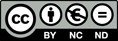 Permitir el acceso al texto completo exclusivamente a la comunidad universitaria.Se garantizará la confidencialidad o el embargo temporal en los casos de trabajos susceptibles de explotación comercial, patente, acuerdo con empresa o similar. Si es éste el caso, indique un periodo de embargo de          años [máximo de 5 años].La Universidad de Cantabria no asume responsabilidad en relación con terceros en cuanto al contenido y titularidad del trabajo, ni tampoco por la utilización que los usuarios finales del repositorio realicen del material puesto a su disposición incumpliendo las normas y restricciones de uso del propio repositorio.En Santander a             de                                    de 202Fdo.:		Fdo.: 	i   Especificar vinculación con el trabajo: director/a,  tutor/a, coordinador/a  o representante  de  grupo de investigación…  Sólo en el caso de que se considere necesario.ii Especificar: trabajo fin de grado, fin de máster, etc.